Cross Country Coaches,I looked at last year's schedule and times from the meet last year.  I did not want to change the order to avoid any holdups with the association.  The meet will be held at John Brown University in Siloam Springs, AR. Friday October 11, 2019.Race start times:Check in / Packet Pick-up: 8:00 - 8:30 amCoaches meeting 9:00 amHS Girls 5k = 9:30HS Boys 5k = 10:05Jr High Girls 1.5 miles = 10:40Jr. High Boys 1.5 miles = 11:00Elementary Girls 1 mile = 11:20Elementary Boys 1 mile = 11:35AwardsA rolling start will be used if we fall behind.Here is the link to the Milesplit AR page for our meet. They are in the process of getting our meet information set up in their system.https://ar.milesplit.com/meets/368491/info#.XXuWN3-QxaQJeff DanielsProvidence Academy479-236-2822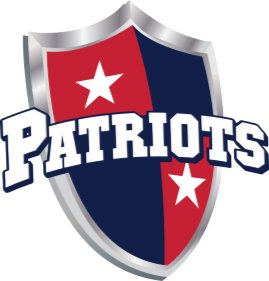 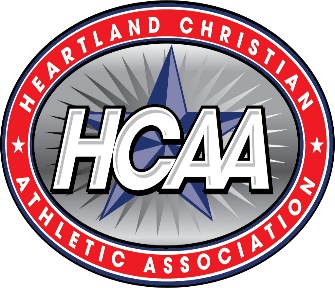 